Прилог 1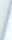 /	( Образец ПП.	)(имател на информацијата)Б А Р А Њ ЕЗА ПРИСТАП ДО ИНФОРМАЦИИ ОД JABEH KAPAKTEPОд:  	(се наведуваат податоци за Барателот: назив, име и презиме, адреса, тел, фах, е-маил)Застапник / полномошник на барателот на информацијата:  	(се иаведуваат податоци за можниот застапник/полномошник на Барателот: назив, име и презиме, адреса, тел, фах, е-маил)Врз основа на член 4 и член 12 од Законот за слободен пристап до информации од јавен карактер (Службен весник на Република Северна Македонија број 101/2019), од Имателот ја барам следната информација од јавен карактер:  	(опис на информацијата  која се бара)Начин на кој Барателот сака да се запознае со содржината на бараната информација:а) увидб) преписв) фотокопијаг) електронски записд) друго  	(се наведува бараниот начин, со заокружување)Начин на доставување на информацијата:а) по поштаб) телефонв) факсг) е-маилд) друго  	(се наведува бараниот начин, со заокружување)Правна поука: Барателот не е должен да го образложи барањето, но е потребно да наведе дека се работи за Барање за слободен пристап до информација од јавен карактер.ПОТПИСВо	, 	202_ година .	 	(доколку барањето се поднесува во хартиена форма)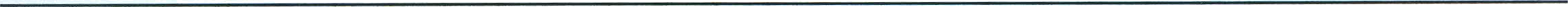 Гоце Делчев бp.18 Скопје, П.Фax.561/Goce Delcev no.18 Skopje, PO.Box.561 тел./рhопе:+З89 2 3127 453;*389 2 3118 0З8,факс/fах: 3114 695 Web: http://www komspi.mk/	e-mail: komspi@komspi.mk 